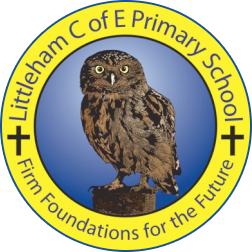 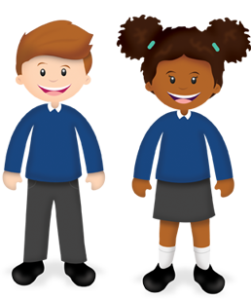 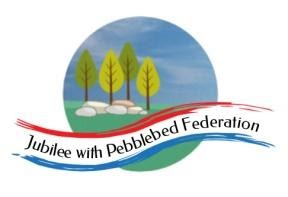 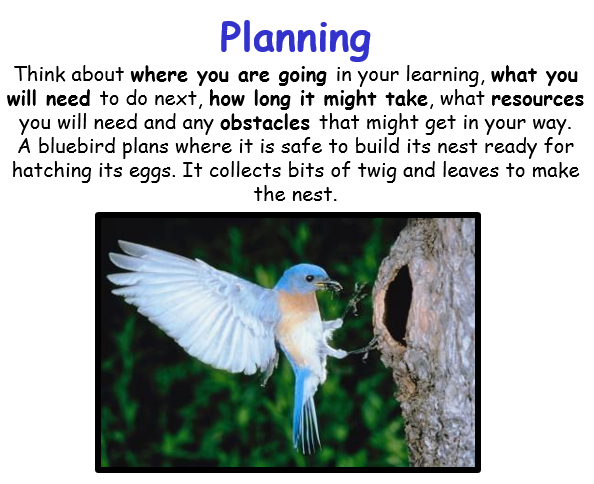 Year:Week beg:17/5/21Lesson OneLesson TwoLesson ThreeLesson FourMondaySpellingOughhttps://classroom.thenational.academy/lessons/to-investigate-letter-strings-ough-ear-ou-au-ice-c8u34dPECosmic YogaYoga for Gratitudehttps://www.youtube.com/watch?v=fJY3bMOGjR4Sciencehttps://classroom.thenational.academy/lessons/what-are-the-parts-and-functions-of-a-plant-69gk8d?from_query=parts+of+a+plant+AND+is_sensitive%3AfalseREhttps://classroom.thenational.academy/lessons/who-was-jesus-6mv66c?from_query=jesus+AND+is_sensitive%3AfalseTuesdaySpellingOughhttps://classroom.thenational.academy/lessons/to-practise-and-apply-knowledge-of-letter-strings-ough-ear-ou-au-ice-including-test-c9hpccEnglish Instruction Writinghttps://www.bbc.co.uk/bitesize/articles/zyk4ydmActivity 1MathsDivisionhttps://classroom.thenational.academy/lessons/solving-problems-involving-division-with-remainders-part-1-cgt68cAllotmentWhere does your food come from?https://www.bbc.co.uk/bitesize/topics/zjr8mp3/articles/zhc7ktyWatch the clip and read the article, then complete the quiz.After think about other foods that you eat, find out where they come from. How far do they have to travel to reach you?WednesdayGrammarhttps://www.bbc.co.uk/bitesize/articles/znpbgwxActivity 1EnglishInstruction Writinghttps://www.bbc.co.uk/bitesize/articles/zyk4ydmActivity 2Maths Divisionhttps://classroom.thenational.academy/lessons/solving-problems-involving-division-with-remainders-part-2-6muk4d PEGet your heartrate up! Try some PE with Joe Wickshttps://www.youtube.com/watch?v=mhHY8mOQ5eoThursdayGrammarhttps://www.bbc.co.uk/bitesize/articles/znpbgwxActivity 2EnglishInstruction Writinghttps://www.bbc.co.uk/bitesize/articles/zyk4ydmActivity 3Maths Decimalshttps://classroom.thenational.academy/lessons/applying-mental-calculation-strategies-to-adding-and-subtracting-decimals-cgr3ce?from_query=adding+and+subtracting+decimals+AND+is_sensitive%3AfalseAllotment Farming in the UKhttps://www.bbc.co.uk/bitesize/clips/zydmpv4Watch the clip and think about how the farm has changed to fit with the needs of people around them.Design a poster that shows the changes.FridayGrammarhttps://www.bbc.co.uk/bitesize/articles/znpbgwxActivity 3EnglishInstruction Writinghttps://www.bbc.co.uk/bitesize/articles/zyk4ydmUse what you have learnt to write a set of instructions that another person can follow for something of your choice – it could be a recipe, a how to guide for making a Lego model etc.MathsMultiplying by 10, 100 and 1000https://classroom.thenational.academy/lessons/multiply-and-divide-by-10-100-and-1000-involving-decimals-64wk6r?from_query=multiplying+by+10%2C+100+and++AND+is_sensitive%3AfalseICTVariables in Games – Lesson 5Design to Codehttps://classroom.thenational.academy/lessons/design-to-code-74u3cdReadingThis week I would like you to read for 20 minutes every day. You can read your reading book, a book at home or you can access a book throughhttps://www.getepic.com/If you have not already logged in the code is: Jla6766Click on your character and explore the books in your AR band, have fun!ReadingThis week I would like you to read for 20 minutes every day. You can read your reading book, a book at home or you can access a book throughhttps://www.getepic.com/If you have not already logged in the code is: Jla6766Click on your character and explore the books in your AR band, have fun!ReadingThis week I would like you to read for 20 minutes every day. You can read your reading book, a book at home or you can access a book throughhttps://www.getepic.com/If you have not already logged in the code is: Jla6766Click on your character and explore the books in your AR band, have fun!ReadingThis week I would like you to read for 20 minutes every day. You can read your reading book, a book at home or you can access a book throughhttps://www.getepic.com/If you have not already logged in the code is: Jla6766Click on your character and explore the books in your AR band, have fun!ReadingThis week I would like you to read for 20 minutes every day. You can read your reading book, a book at home or you can access a book throughhttps://www.getepic.com/If you have not already logged in the code is: Jla6766Click on your character and explore the books in your AR band, have fun!